Конструкт урока в 1 классе с использованием образовательной робототехникиХод урокаАвторКашина Галина Георгиевна, МАОУ «Артинский лицей»Учебный предметОкружающий мир  Учебная темаЛюди – творцы культуры Тип урокаУрок открытия новых знанийЦельДовести до сознания детей, что труд на общую пользу приносит радость. ЗадачиАктуализировать знания:- об органах чувств, с помощью которых мы познаем мир;- о том, что относится к декоративно-прикладному искусству.Познакомить с понятиями:- декоративно-прикладное искусство народа;- правда, добро, красота. Формировать умения: - извлекать полезную информацию из прослушанного текста;- создавать предметы красоты – рамочки для картины – из конструктора ЛЕГО.Личностные результаты  У учащихся сформируются:- умение оценивать свои достижения.  Учащиеся получат возможность для формирования:- положительного отношения к людям труда, к народным промыслам.Метапредметные результаты: регулятивные   Учащиеся научатся:- принимать и сохранять учебную задачу;- планировать свои действия в соответствии с поставленной задачей и условиями ее реализации    Учащиеся получат возможность научиться:- проявлять познавательную инициативу в учебном сотрудничестве.Метапредметные результаты: коммуникативные   Учащиеся научатся:- умение работать в группе, высказывать свое мнение.   Учащиеся получат возможность научиться:- согласовывать позиции и приходить к общему решению в совместной учебной деятельности.Метапредметные результаты: познавательные   Учащиеся научатся:- составлять свой проект декоративной рамки на основе предложенных учителем вариантов- отвечать на итоговые вопросы урока   Учащиеся получат возможность научиться:- своим трудом преобразить мир вокруг себя. Предметные результаты   Учащиеся научатся:- называть добрые дела, которые делают люди для природы и друг для друга;- устанавливать последовательность действий литературного героя по прослушанному произведению;- использовать конструктор ЛЕГО для создания рамки для картины.    Учащиеся получат возможность научиться:- объяснять смысл пословиц о добре, правде, труде. СредстваИД, ПК, конструктор ЛЕГО, Этап урокаДеятельность учителяДеятельность обучающихся1. Этап мотивации (самоопределения) к учебной деятельностиОрг. момент.- Начинаем урок окружающего мира. - Сегодня на уроке вы будете работать в группах, поэтому давайте вспомним правила совместной работы.Дети называют правила:--- не спорить по пустякам,--- помогать, а не подсказывать, т.е. объяснять,--- слушать мнения друг друга, ведь каждый имеет право высказать свое мнение, --- ответы давать по-очереди или по указанию командира группы. 2. Актуализация знанийПовторение.- Какие органы чувств есть у человека?- Сколько их?- Как органы чувств помогают человеку познавать окружающий мир?- Чем отличается человек от животных?- Вкус, обоняние, осязание, слух, зрение. - 5.- С помощью зрения мы видим; с помощью слуха – слышим звуки; на вкус мы можем всё попробовать; обоняние помогает нам всё понюхать; с помощью осязания мы можем определить, какой предмет – тёплый, мокрый, скользкий и т.д.- Кроме органов чувств у человека есть память, мышление и речь, которые помогают познавать мир. 2. Актуализация знанийГрафический диктант.1. Нос – орган обоняния.2. Язык – орган слуха.3. Уши – орган вкуса.4. Кожа – орган осязания.5. У человека 6 органов чувств.6. Человек с помощью ушей различает голоса и звуки.Учащиеся ставят «+», если утверждение верно, и «-» - если утверждение неверно. 3. ЦелеполаганиеУчитель выдает каждой группе пословицу. Необходимо объяснить её смысл.1 гр. Будешь трудиться – будешь кормиться.2 гр. Дело мастера боится.3 гр. Каков мастер, такова и работа.4 гр. Труд кормит, а лень портит.5 гр. Без труда человек не познает счастья.6 гр. Труд – радость жизни.7 гр. Без труда не вытянешь и рыбку из пруда.- Что объединяет все пословицы?- Предположите, о чем пойдет речь сегодня на уроке.- Верно. Тема нашего урока звучит так: Люди – творцы культуры. Нам предстоит разобраться в том, почему людей можно так назвать. В результате групповой работы обучающиеся объясняют, как они понимают ту или иную пословицу.- Они о пользе труда.- О труде, о том, почему важно трудиться. 4. Проблемное объяснение нового знания4.1. Работа по учебнику.- Для этого нам необходимо вспомнить, что такое культура.- Для чего же человек создает что-то своими руками?- Посмотрим в учебник на с. 22. Рассмотрите иллюстрации и расскажите, какие добрые дела люди делают не только друг для друга, но еще и для природы.Учитель предлагает прочитать и объяснить пословицы на с. 23. - Почему человек занимает особое место в природе?- Человек – существо разумное. Он способен размышлять, чему-то учиться, что-то изобретать.- Это всё, что создано руками человека, а также его мыслями, его сердцем.- Чтобы это было полезно кому-то еще. - Художник-ювелир создает прекрасные изделия из драгоценных камней на радость людям. Врачи-хирурги делают операцию, чтобы человек выздоровел. Дети помогают взрослым выполнять работу в саду: белят стволы деревьев, строят скворечники. Высказывания детей.4.2. Выполнение заданий в рабочей тетрадиУчитель читает сказку «Как самовар запрягли» на с. 18. - Как мужик придумал паровоз?- Выполните задание № 2 на с. 19. Ответы детей по прослушанному тексту.Дети обводят пароход и списывают в клеточки недостающие буквы этого слова.5. Первичное закрепление с проговариванием во внешней речиЭлектронное приложение к учебнику: Тема «Люди – творцы культуры».Учитель предлагает посмотреть сюжет и ответить на вопрос: Какие добрые дела люди могут делать?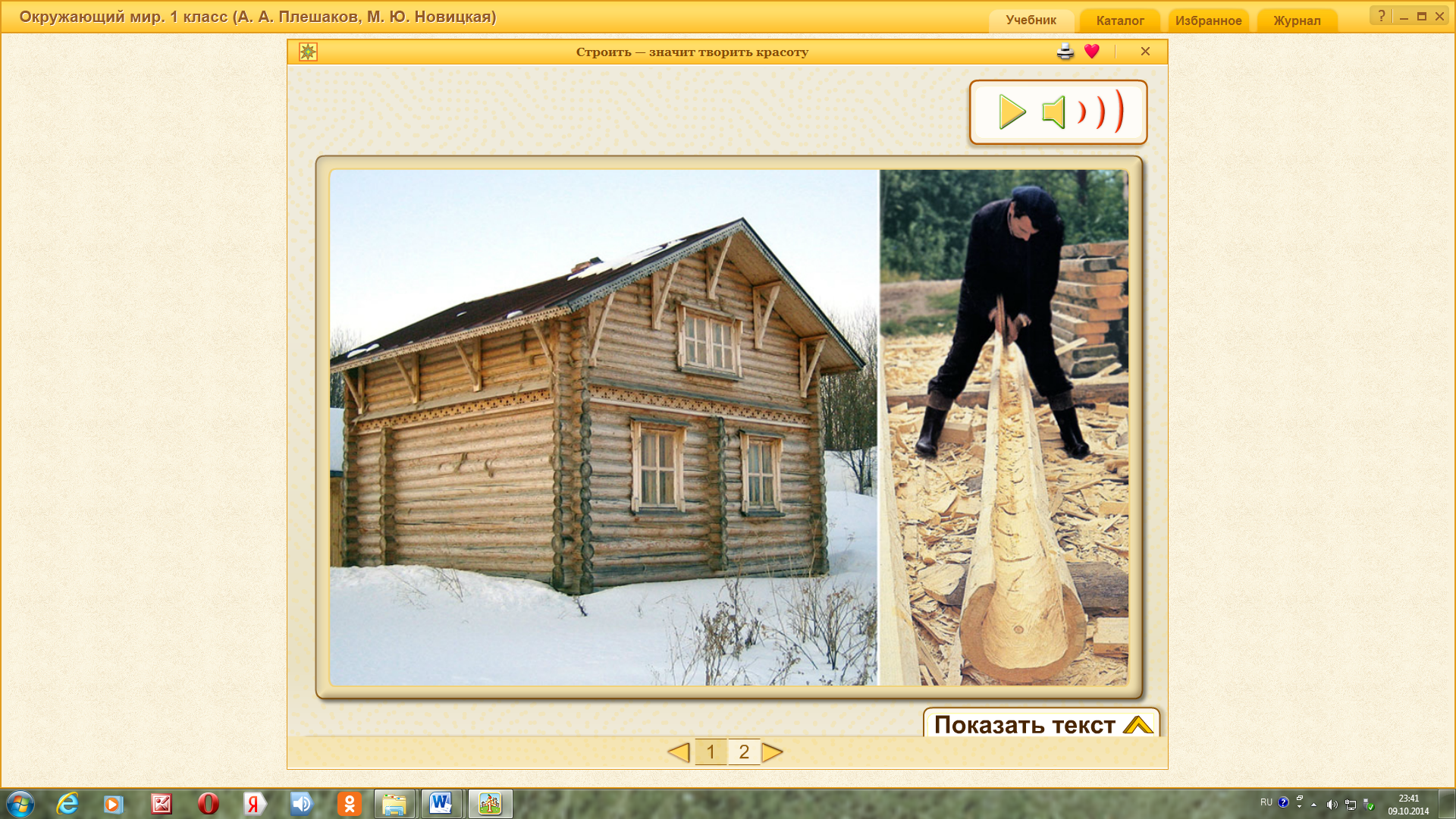 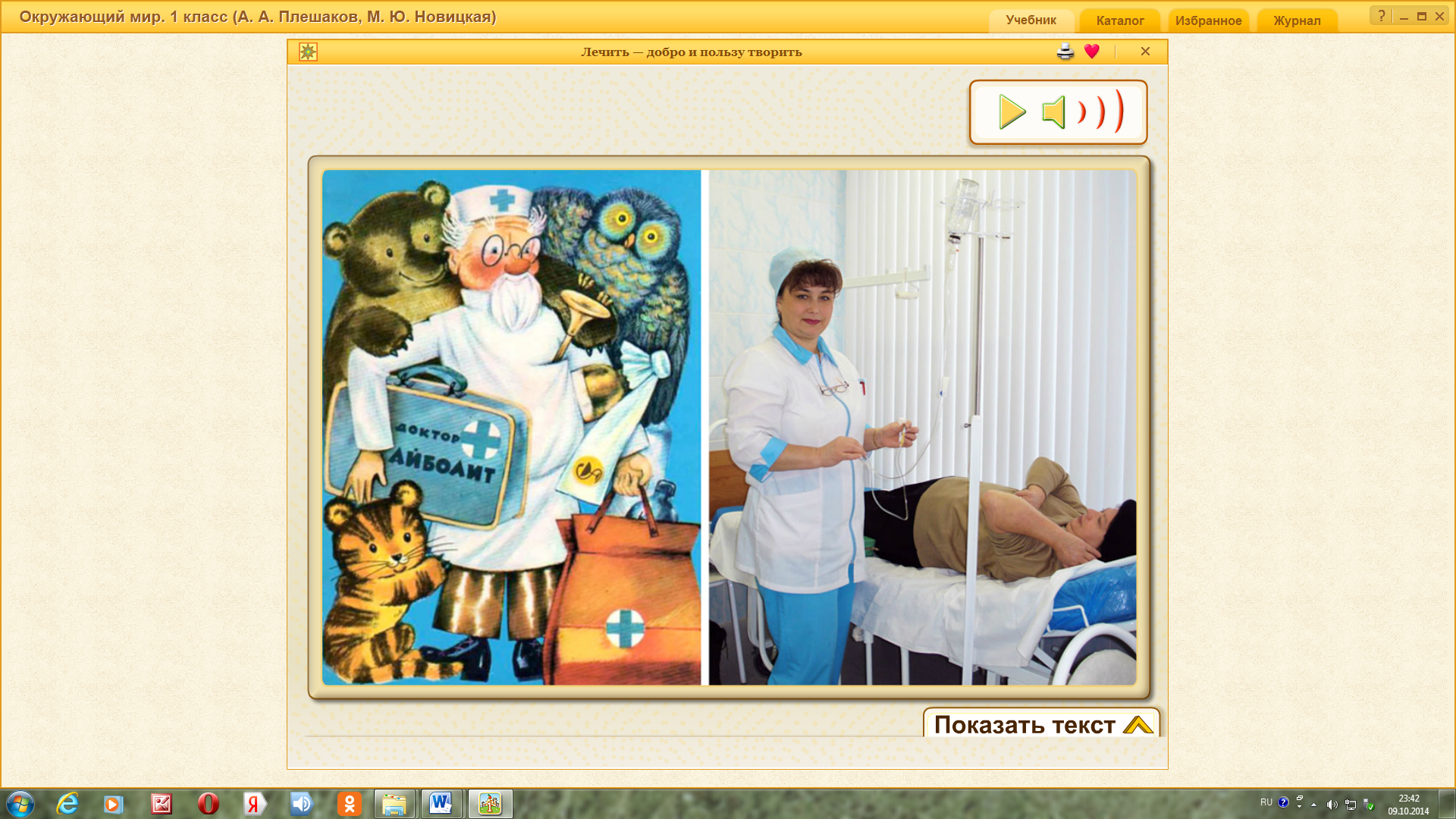 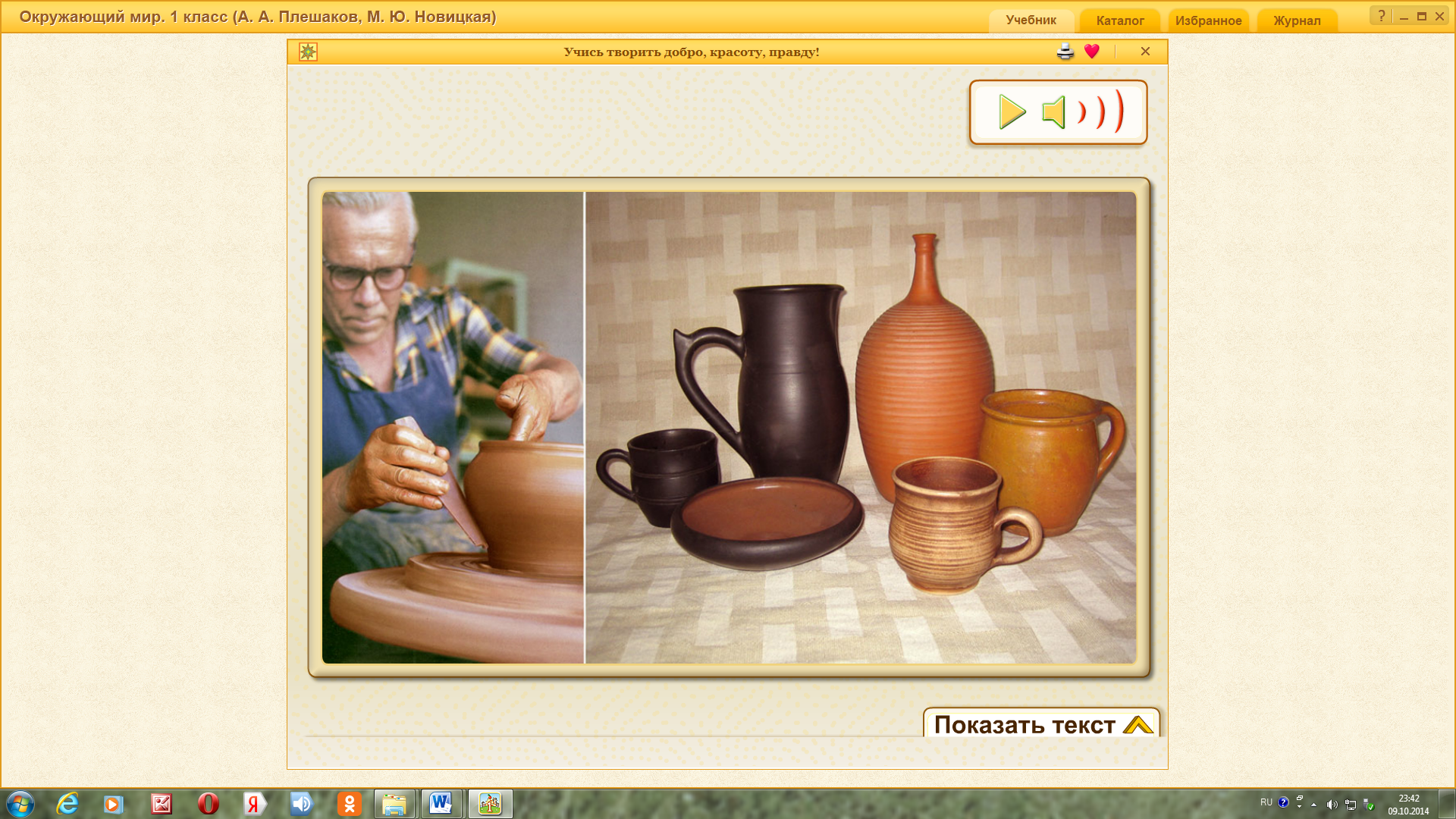 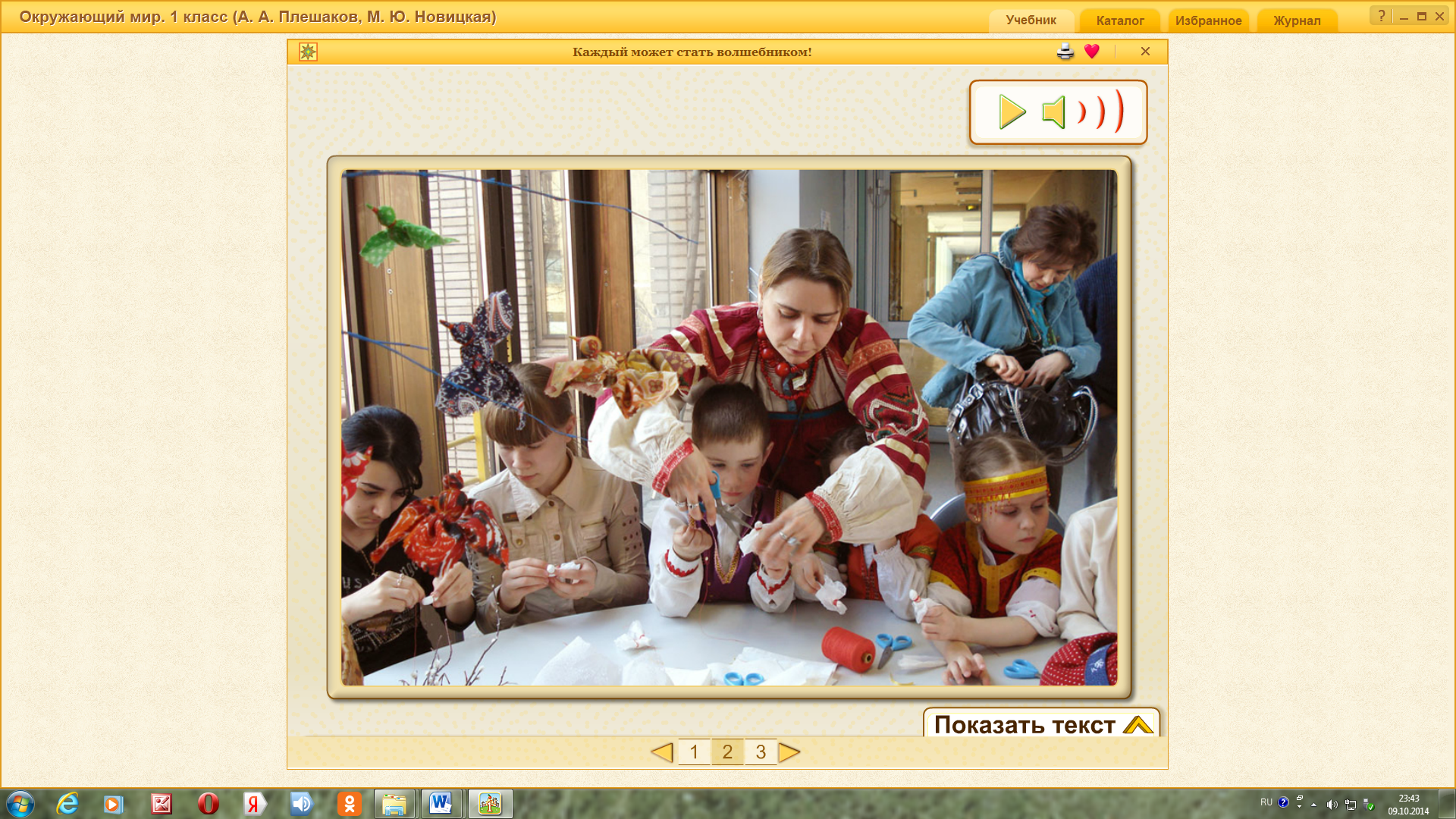 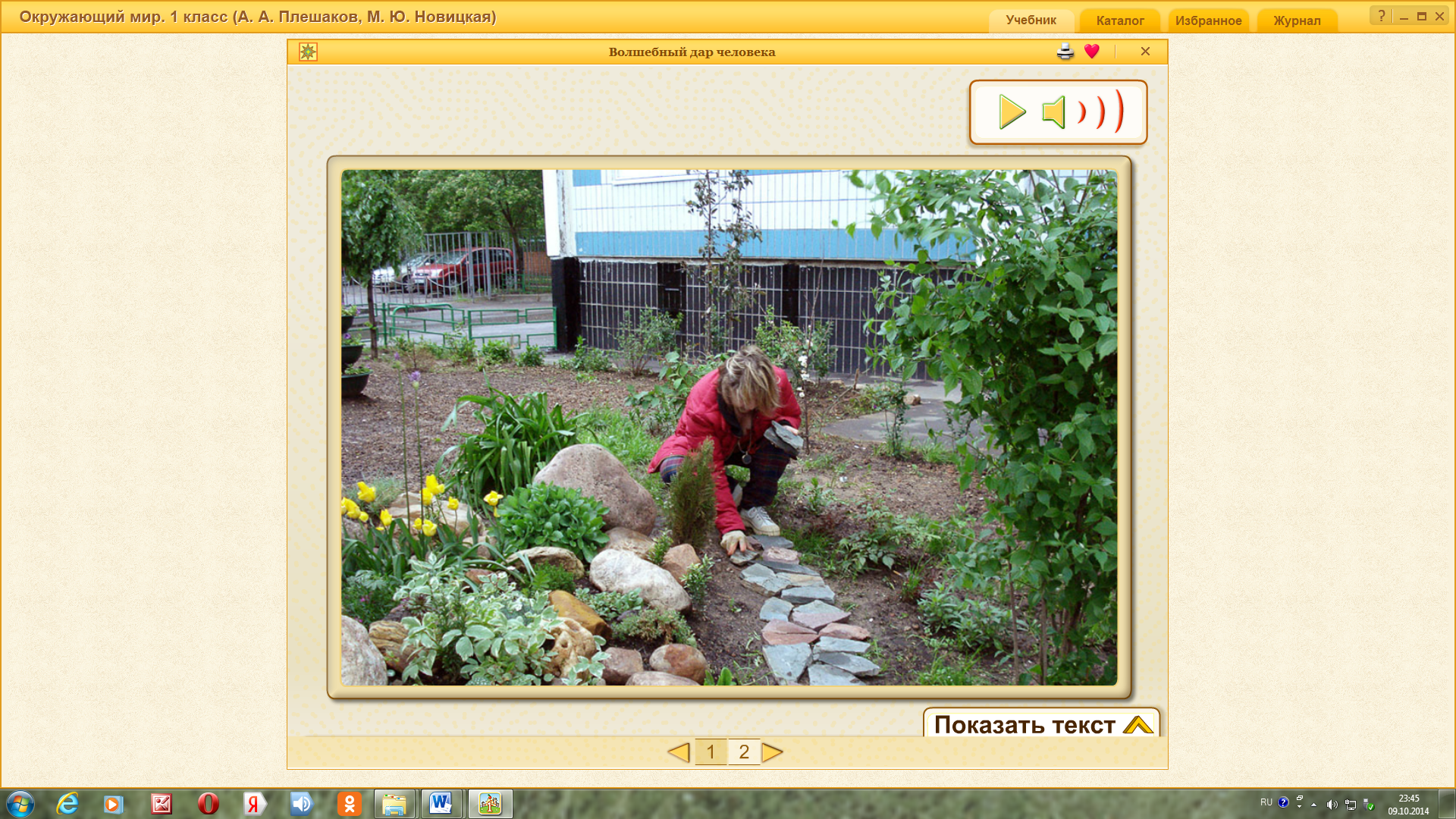 - С давних пор люди занимались творчеством. Делать красивые изделия из бумаги, глины, ткани, ниток, украшать свой сад, дом называется декоративно-прикладным искусством. - Строить, лечить людей, делать красивые предметы – из глины, из ткани, украшать свой сад и т.д.6. Включение нового знания в систему знаний.- А хотите и вы научиться делать добрые дела на пользу другим?- Но некоторые дела трудно делать в одиночку. Вот посмотрите, например, на с. 23 в учебнике. Что объединяет все эти фотографии?- Общение друг с другом доставляет радость. Своим трудом мы преображаем мир вокруг. Так мы делаем жизнь краше, а сами себя – лучше, добрее, умнее. - Я предлагаю вам сегодня побыть в роли дизайнеров и сделать доброе дело на радость людям.Посмотрите на стену в нашем классе. Там висят картины, созданные детьми, которые учатся в этом году в 5 классе. Каждая картина – в рамочке. Для чего люди еще используют рамочки? - На уроке труда вы создали картины – Ромашковую поляну. А не хотите ли вы выполнить к вашей картине рамочку?Учитель демонстрирует фотографию рамочки, которую сделал накануне из ЛЕГО. - То, что люди помогают друг другу, обучают друг друга, вместе работают, вместе веселятся.- Для фотографий.- Хотим.6.1. Практическая работа с ЛЕГО (групповая работа)Раздает конструктор в каждую группу. Напоминает важность совместной работы. Выполняют творческое задание – рамочку для картины. 6.2. Представление результатов работыОрганизуется выставка работ обучающихся. 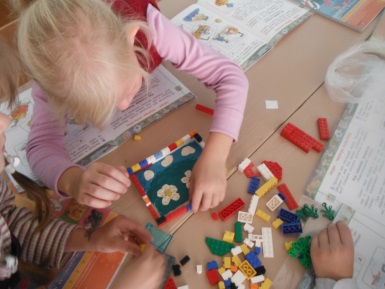 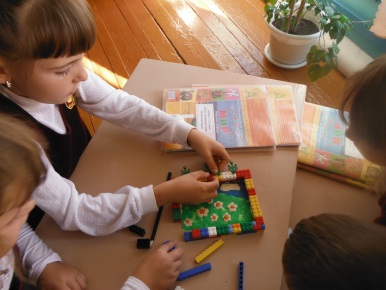 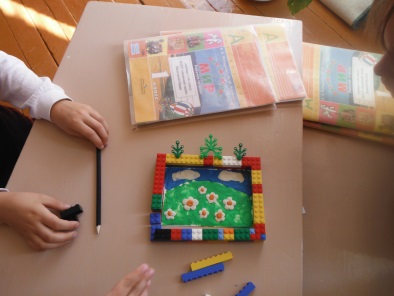 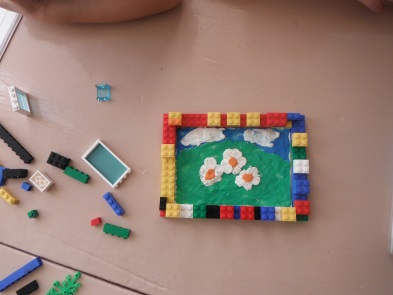 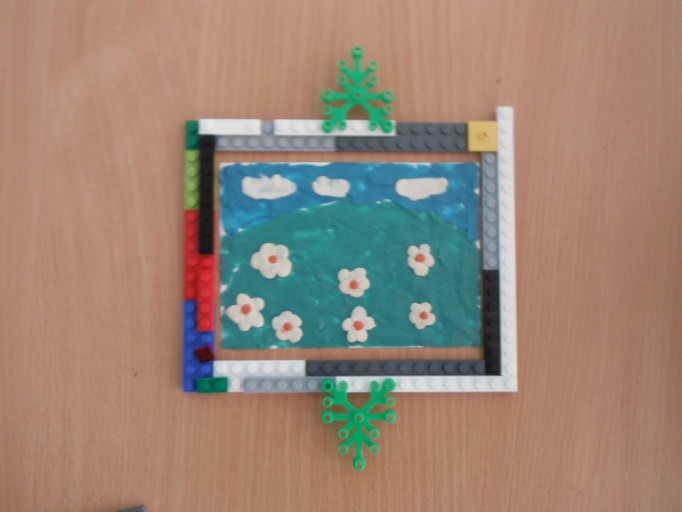 7. Итог урока- Чему был посвящен наш урок?- Почему человек занимает особое место в природе?- Каким образом человек может быть полезен другим людям и природе?- Что такое декоративно-прикладное искусство?- Из чего еще можно сделать рамочку для картины или фотографии?Рекомендации для занятий с родителями- Попробуйте дома с родителями выполнить рамочку из какого-либо другого материала.   8. Рефлексия- Кому понравился сегодняшний урок?- Что особенно запомнилось?- кому показалось интересным заниматься декоративно-прикладным искусством? 